Телефоны вышестоящих организацийПамфилова Элла Александровна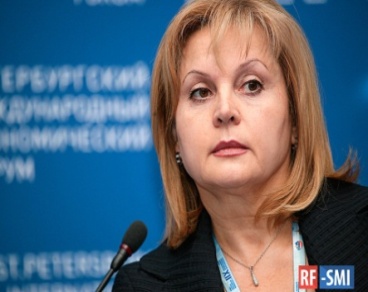 Уполномоченный по правам человека в РФ101000, РФ, г. Москва, ул. Мясницкая, д. 47Тел: (495)607-19-22, (495)607-34-67Факс: (495)607-39-77Сайт: http://ombudsmanrf.org/Кузнецова Анна Юрьевна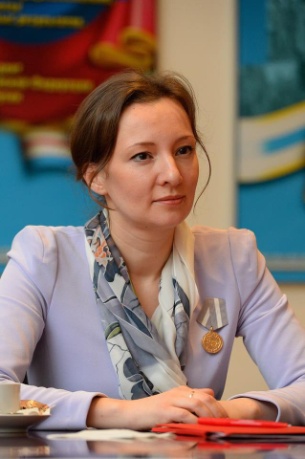 Уполномоченный при Президенте РФ по правам ребенка125993, г. Москва, ГСП-3, Миусская пл., д. 7 стр. 1Тел.: (499)251-41-40 Факс: (495)221-70-66Сайт: http://www.rfdeti.ru/Решетников Максим Геннадьевич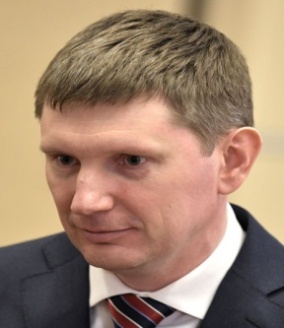 Губернатор Пермского краяПриёмная:8 (342) 217-71-58, 217-74-58КассинаРаиса Алексеевна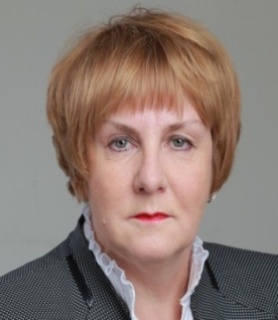 Министр образования Пермского края8 (342) 217-78-94, 217-78-90Санникова Наталья Викторовна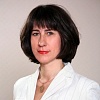 Начальник государственной инспекции по надзору и контролю в сфере образования ПК 8 (342) 212-59-45МиковПавел Владимирович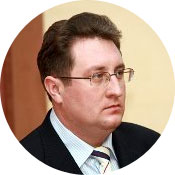 Уполномоченный по правам ребенка в Пермском крае614006, г. Пермь, ул. Ленина 51, кааб. 229, кааб. 110, (342) 217-76-70   Факс: (342)235-14-57Эл.Почта:ombudsman@uppc.permkrai.ru Сайт: http://ombudsman.perm/ruМарголина Татьяна Ивановна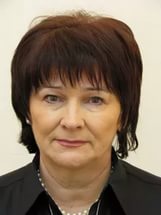 Уполномоченный по правам человека в Пермском краеТел.: (342)217-76-70Факс: (342)235-14-57Эл. Почта:ombudsman@uppc.permkrai.ruсайт:http://ombudsman.perm/ruЛызовКонстантин Васильевич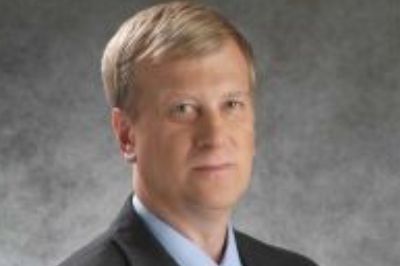 Глава Добрянского муниципального района Г. Добрянка,ул. Советская  д.14,каб. 309 тел. 2-68-60Антонов Дмитрий Валерьевич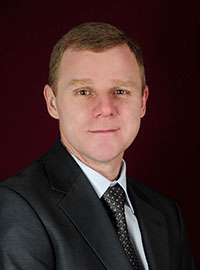 Глава администрации Добрянского городского поселения Г. ДобрянкаУл.Ленина  53-91-13Отинов Андрей Валентинович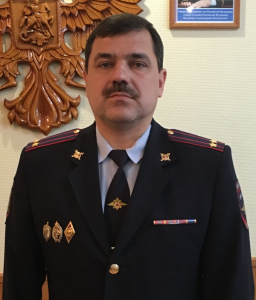 Начальник Отдела МВД России по Добрянскому району, подполковник полиции Г. Добрянка ул. Советская 968 912 982 10 50ГрачеваНаталья Викторовна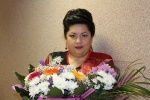 Начальник управления по культуре, спорту, молодежной и семейной политикеадминистрации ДМРГ. Добрянка ул. Копылова 1143-97-54НорицынаТатьяна ВадимовнаНачальник ОУУП и ПДН ОП Отдела МВД России по Добрянскому району, майор полицииНачальник ОУУП и ПДН ОП Отдела МВД России по Добрянскому району, майор полицииГ. Добрянка ул. Советская 968 902 644 58 59, 8 912 481 13 55ПаклинаНаталья НиколаевнаНачальник сектора, заместитель председателя КДН и ЗПНачальник сектора, заместитель председателя КДН и ЗПГ. Добрянка ул. Копылова 1142-17-48Единый телефон доверия для детей, подростков и их родителей8 800 2000 122Единый телефон доверия для детей, подростков и их родителей8 800 2000 122Единый телефон доверия для детей, подростков и их родителей8 800 2000 122Единый телефон доверия для детей, подростков и их родителей8 800 2000 122